Biochemical Tests for Gram Negative Organism IDCatalase Test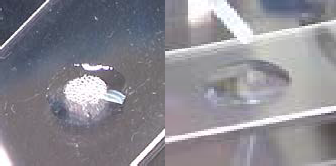 Spot Indole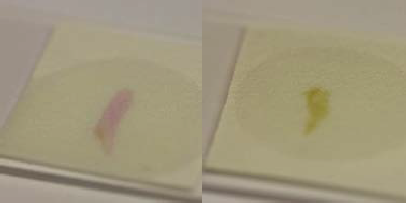 Tube Indole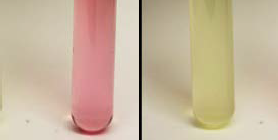 Latex Agglutination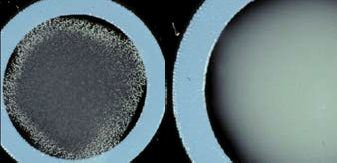 MUG TestOxidase Test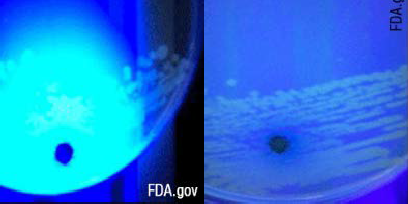 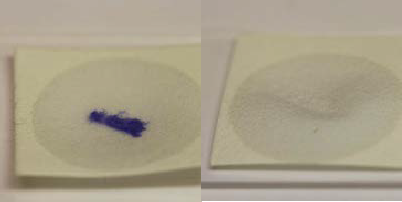 Urea Test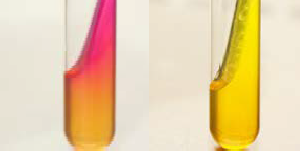 PYR Test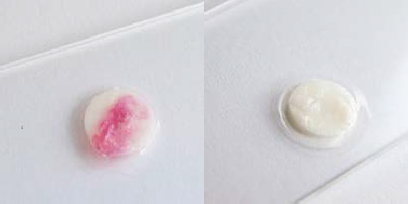 Hydrogen Sulfide Production: Tube Media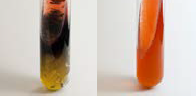 Plate Media	Lead Acetate Strip	s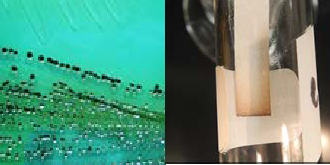 